Rosita.158264@2freemail.comCURRICULUM VITAE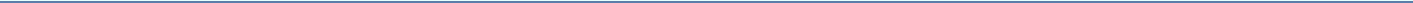 ROSITA E. DABALOS	BS COMMERCE MAJOR IN BANKING AND FINANCE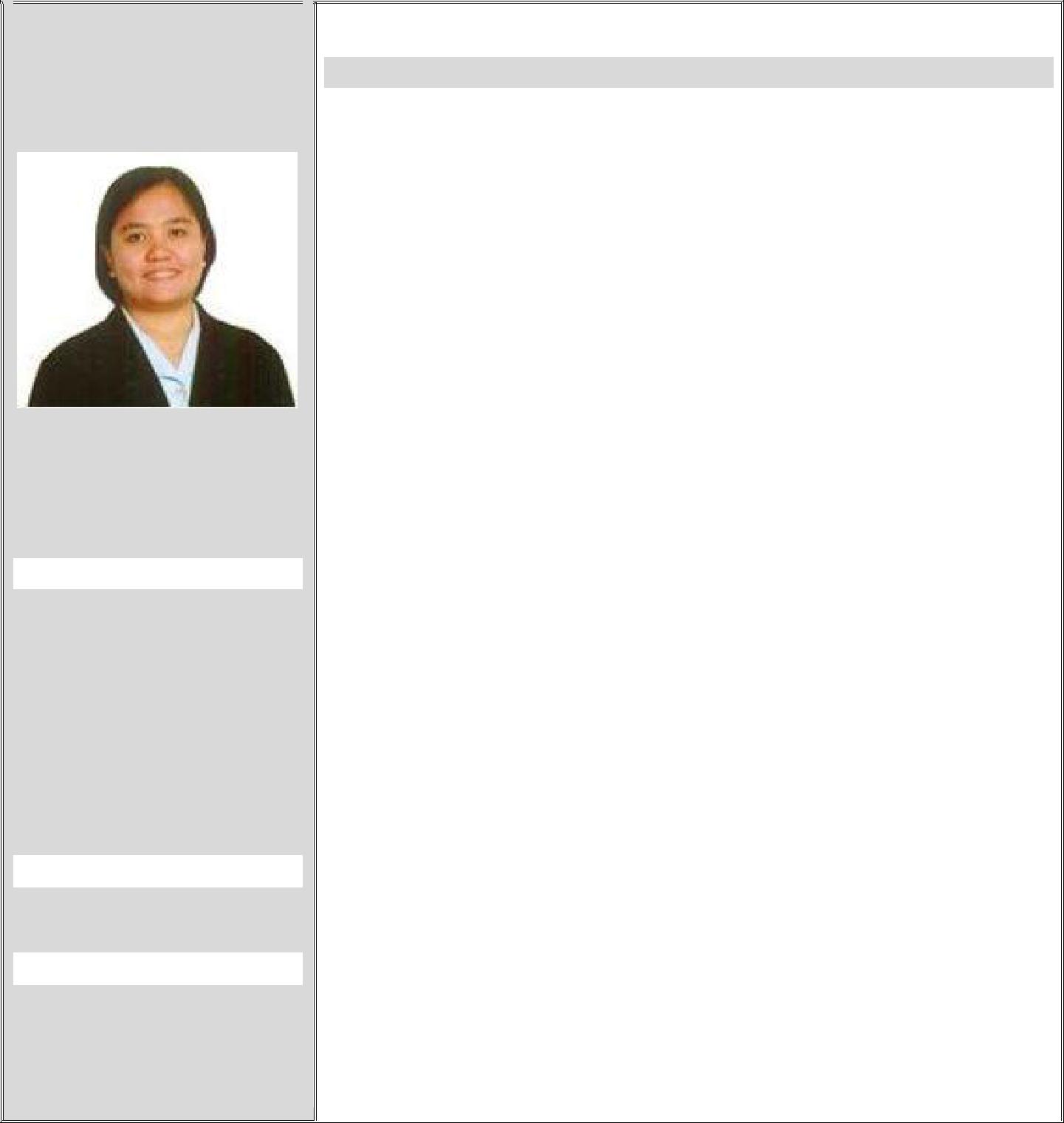 PERSONAL PROFILE:Email:Contact:PERSONAL DATA:Gender: Female Religion: Roman Catholic Marital Status: Single Nationality: Filipino Passport No: Status of Visa:Tourist/Visit Visa Location: Dubai CityCareer objective:To support the growth and profitability of an organization that provides challenge, encourages advancement, and rewards achievement as well as provide opportunity to utilize my substantial experience, skills, and proven abilities in any managerial/supervisorial setting.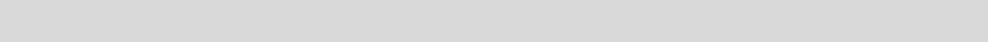 QUALIFICATION:BACHELOR OF SCIENCE IN COMMERCE MAJOR IN BANKING & FINANCEOverall responsibility is to ensure successful execution of the project design by effective planning, organizing, leading and controlling its parameters to achieve the project objectives (compliance with standard specifications, within budget allocation and timely completion). These parameters include well-define project schedule, effective tools for measuring the progress, evaluating deviations from plan, equipping corrective actions, identifying the organizational structure of the project team ,setting team direction and coordinating activities across different organizational functions and collaboration with the external services, stakeholders.Specific duties and responsibilities:Ensure completion of projects within the estimated target date and budget preferably incurring savingsCoordinate the project progress to the stakeholders on a timely fashion mannerProactive participation in team motivation and facilitate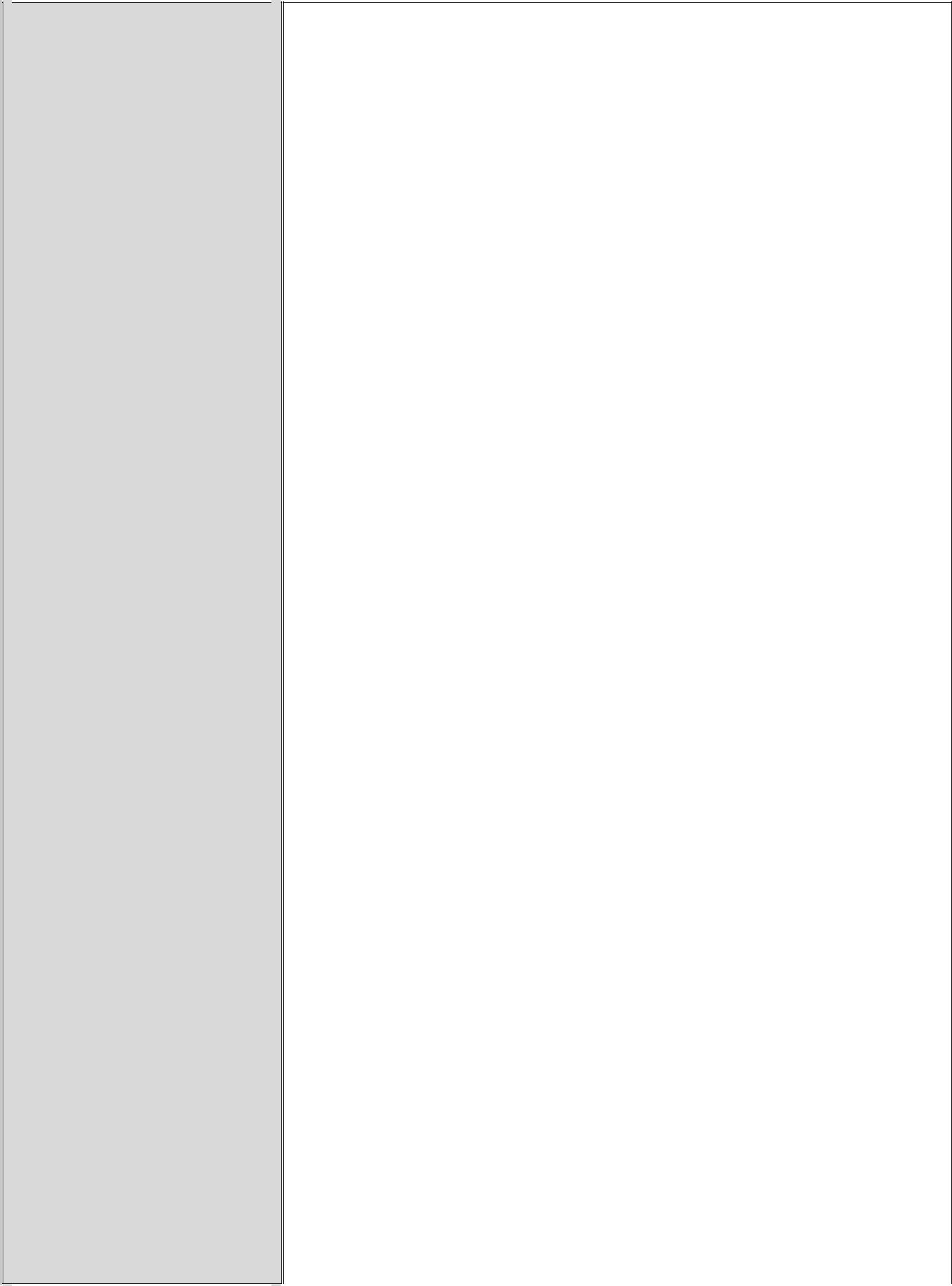 LANGUAGES KNOWN: VISAYAN, TAGALOG, ENGLISHDRIVING LICENSE: Issued at: PHILIPPINES License No: N01-16-030226PERSONAL STRENGTH:Good Communication & Coordination SkillsSmart WorkingGood Understanding AbilityEasily AdaptiveAbility to Deal with People DiplomaticallyAbility to work individually and closely with others to accomplished assigned goalsPERSONAL INTEREST:Playing Musical Instrument ( Guitar, Piano, Organ and Drum)Playing VolleyballComputer BrowsingREFERENCES:As requiredconflict resolution to drive improvementHand in hand working with Business Analyst to extract, anticipate, constraint, organize, translate, safeguard, simplify, verify, managing requirements and system and operation maintenance.Handling 4 Projects of the following:LAN  cabling  &  Network  Telecom  set  up  inCoordination with the technical SME’sRisk & Vulnerability ManagementQueuing System for every Branches at Globe TelecomBanking Integration System Process ( Credit Card, Queue Machines, Auto Debit Card)Web, Cloud, Call & text promos both pre-paid and post paid account in coordination with the platform owners and technical SME of DBA and Network teamManaging you tube, Google account/project in coordination of Google technical team from US and Singapore.Identify stakeholders of the project and understand customer needs and business objectivesRecommend technical resolutions from deviations of the plan by tedious evaluation of the process.Be able to lead project and systems integration work with project team membersRisk identification and mitigationEscalation and change managementCommunicate and document key program requirements, policies and procedure and status to clients, internal team members and other key stakeholders including an executive audienceTrack, manage and assess hours and expenses for project resources to ensure accuracy and the project iswithin budget guidelines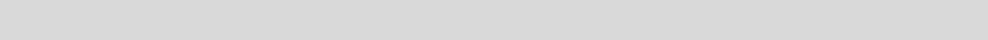 IMPLIMENTATION PROJECT MANAGER (September 2012- August 2015)Intellismart Technology Inc., PHILLIPINES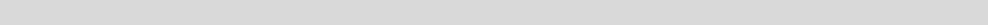 Coordinating & Communicating project management scopeHandles issues that may arise during the project and address them to clientsOver seeing project development & TeamResponsible in implementing the project within the allocated schedule and budgetTimekeeping Process & Procedure Module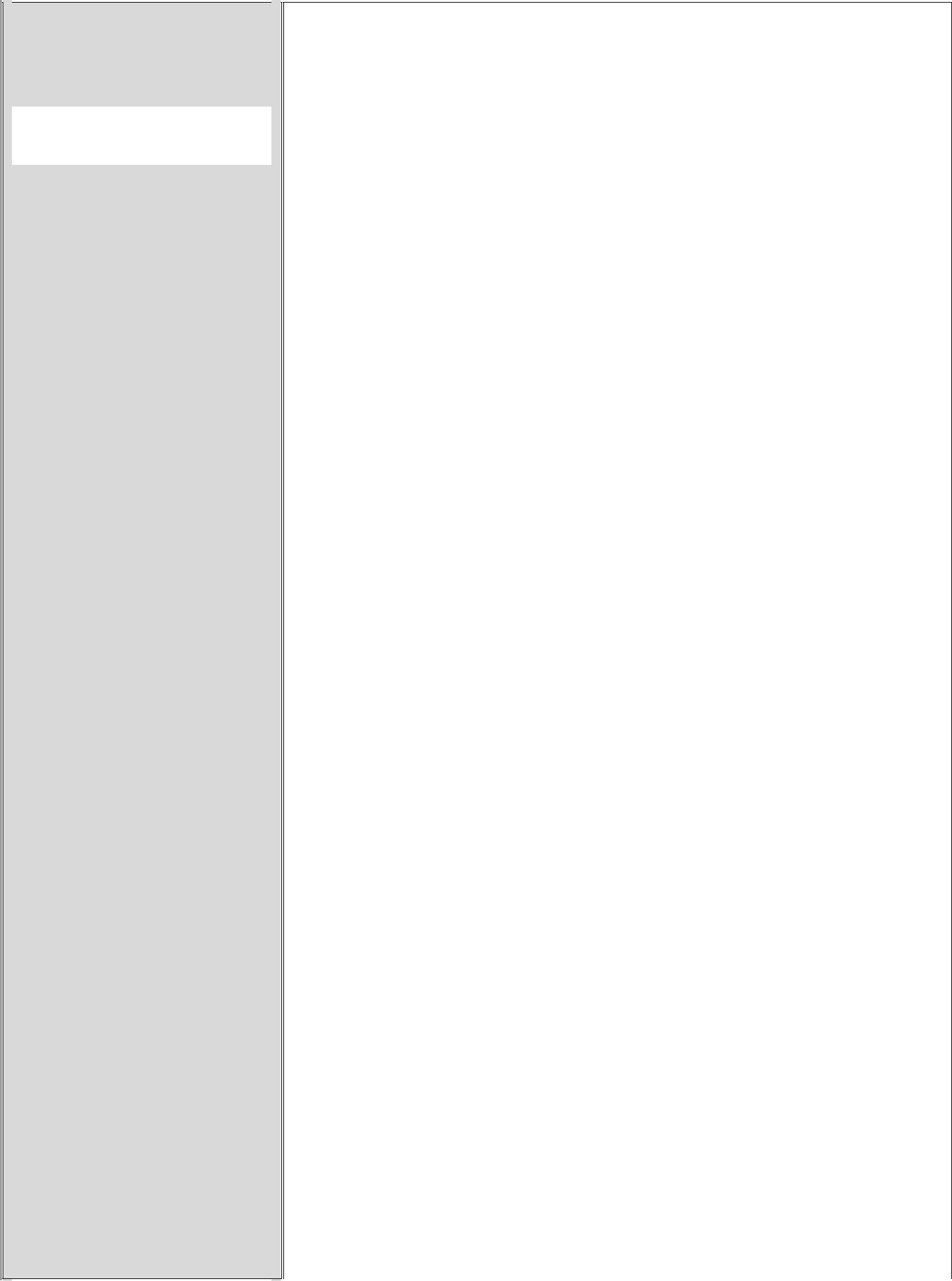 EDUCATIONALBACKGROUND:B COM Major in BankingFinance- Christ the King College, PhilippinesCOMPUTER KNOWLEDGE/ TECHNICAL SKILLS:Microsoft Project Knowledge of Project Management System/SoftwareStrong Technical Skills of Microsoft Word, Excel, Power Point, Ms Project, VisioKnowledgeable on PMP, SDLC Process & PracticesMY SQL DB Scripting and Generating ReportsERP/Enterprise Resource Planning/SAP Basic Knowledge/ ExperiencePayroll Process & Procedure Module, Validation & AnualizationWith Holding Tax Computation, BIR Remittances, 13th Month Pay and allowances, MandatoryBenefits Computation using HRIS/Web Ions SystemOver all control for the budget of the project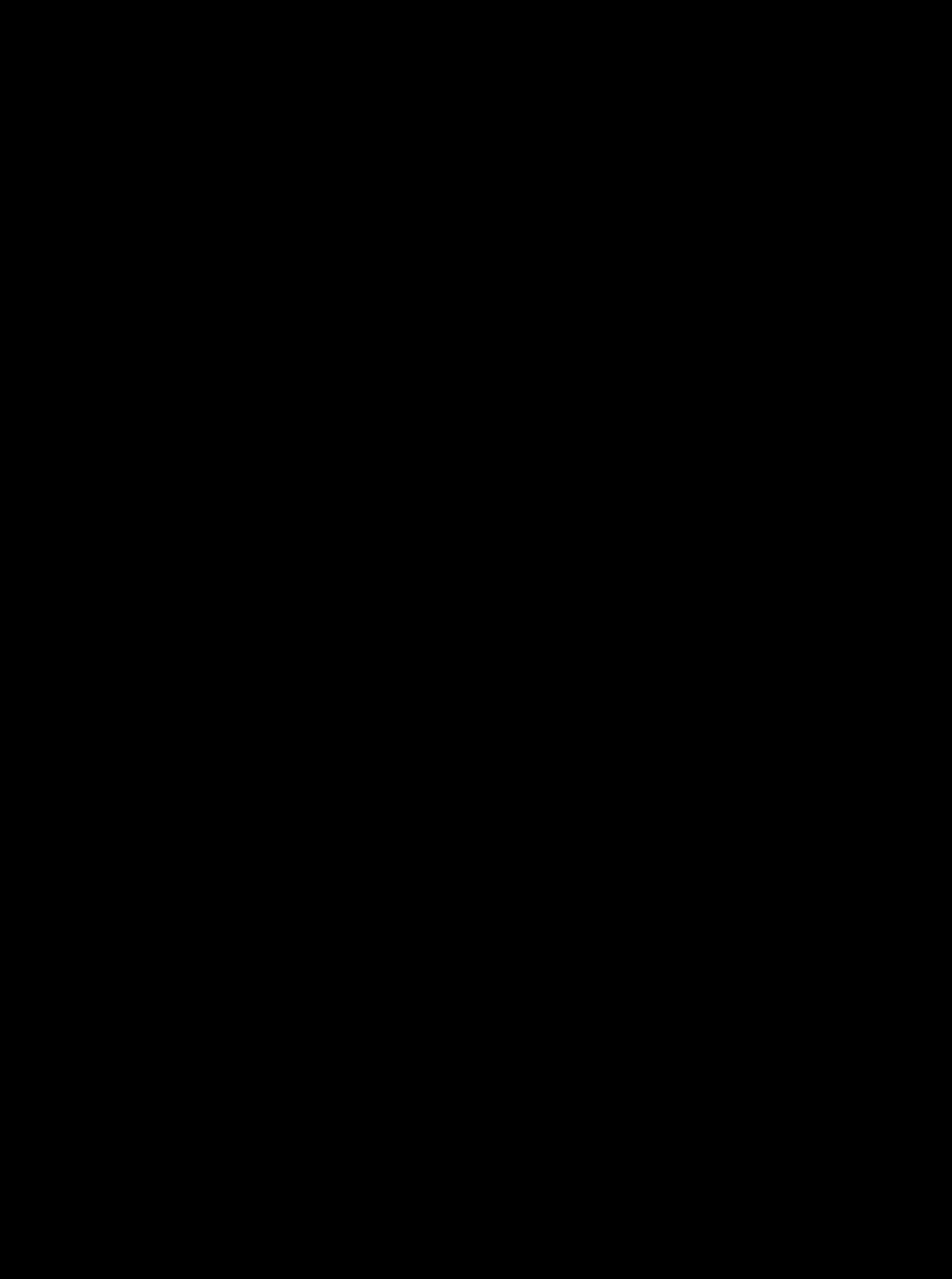 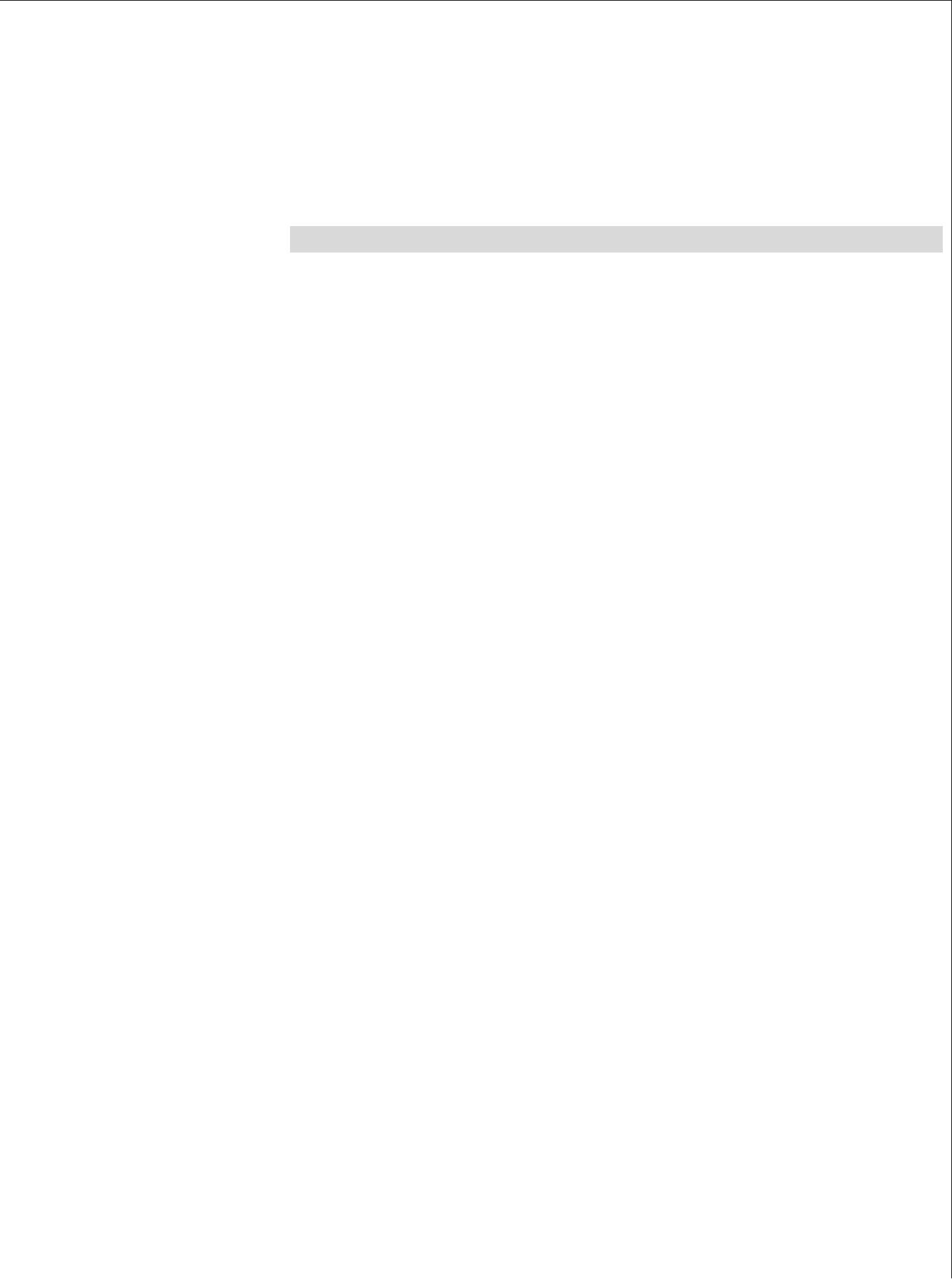 HR ADMIN OFFICER(December 2011- August 2012)Pacific Millennium Hotel, PHILLIPINESDevelop a disciplined and team spirited workforce with good integrity, honest, driven, hardworking, efficient & effective.Monitors compliance to company policies & procedures.Monitors Key Performance Indicator (KPI) & Key Results Area (KRA) of individuals & performance appraisals.Create programs for Trainings, Retooling, and Retention & Employee Morale Development.Facilitate Recruitment Process- Acquire, Develop and Retain competent employees.Monitor employment contract, movement, promotion and separation.Enhance Compensation and Benefits package and its compliance to Salary Standardization.Organize personnel schedule and provide daily reportPayroll preparation, update for mandatory government benefitsMonitor Asset ManagementPerform proper office management, administration and payment management of billings such as utilitiesHandles process counter receipt system, Gate Pass SystemPrepares PRF in coordination with FO and Maintenance thru JO & PO (Maintenance, Cleaning & custodian of Office SuppliesPrepares inventory report (Guest Supplies, Housekeeping Supplies, F & B Supplies & Office Supplies)Responsible for accounts disbursements/ reimbursement such as Petty Cash, bank deposit, audit report) on daily basisPrepares MANAGEMENT REPORTS/ TOP ACCOUNTABILITIES and reports to President/CEO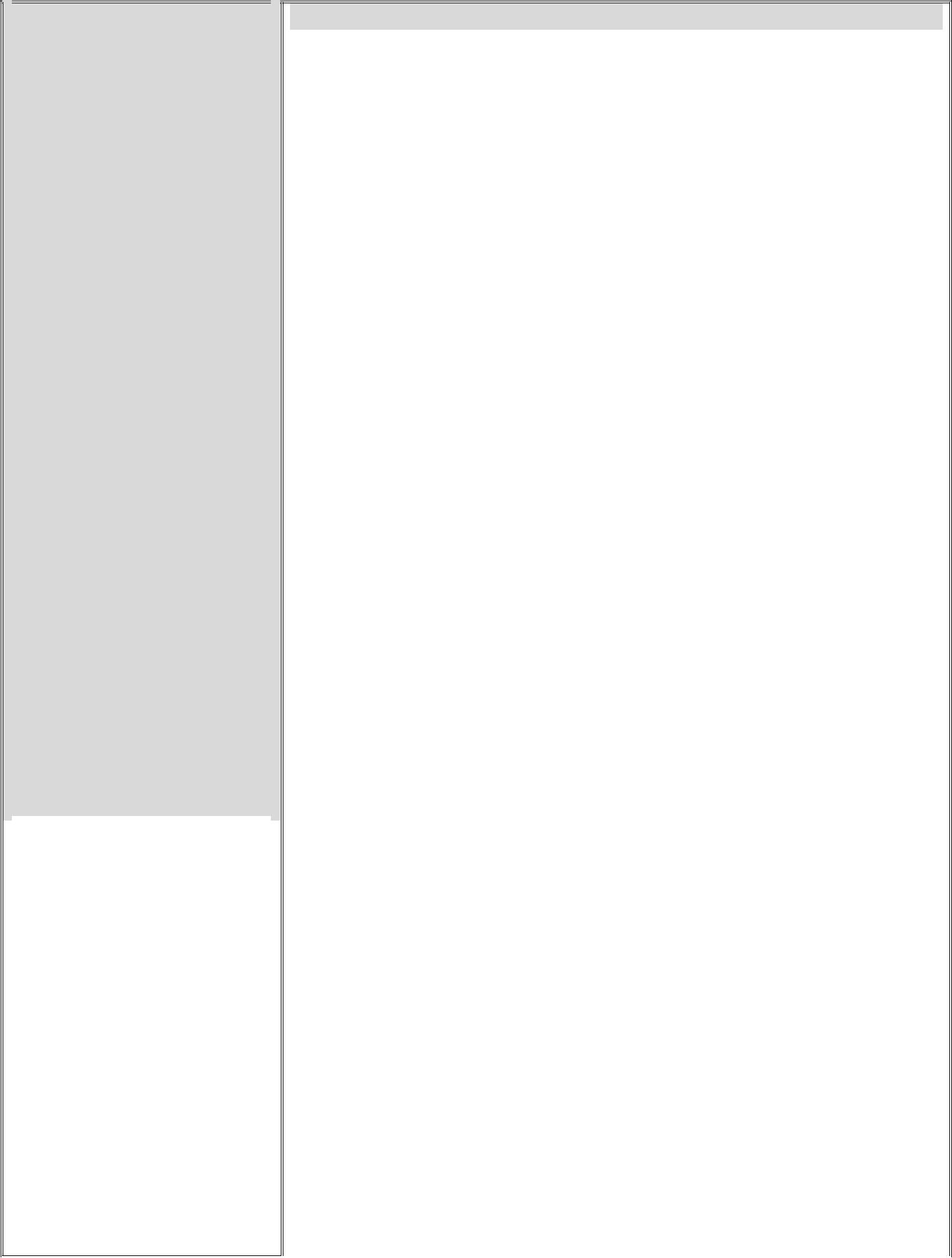 HR ADMIN/ EXECUTIVE SECRETARY(July 2010- September 2011)BI Power LLC, Abu Dhabi City, UAEResponsible for all correspondences (emails, letters, faxes, phone calls) and coordinate such to the HR Manager and department personnelPerform administrative responsibilities such as scheduling and managing appointments, reports, meetings, memo circulars, statistics for operational documentationPerform corporate documentation of all policies, procedures, and manage distribution and organize filing system electronicallyProvides support for all affairs affecting the Department and perform liaison function to facilitate action by HR ManagerActs as deputy officer in the absence of HR Manager.Monitor and encode time attendance on daily basis and report such as staff Daily Activity Report from the three projects at site.Coordinate quotation and office supplies to the suppliers.Assist HR Manager/HR Officer for the Visa Processing of the newly hired employee and coordinates such to the PRO.Prepare LPO’s of Office supplies for Head Office and work sites.Assist in manpower pooling to suit the job order and prepare the newly hired contract.Prepare staff airline bookings and LPO.Responsible in making Salary Hour Report of all the staffKITCHEN COORDINATOR/ADMIN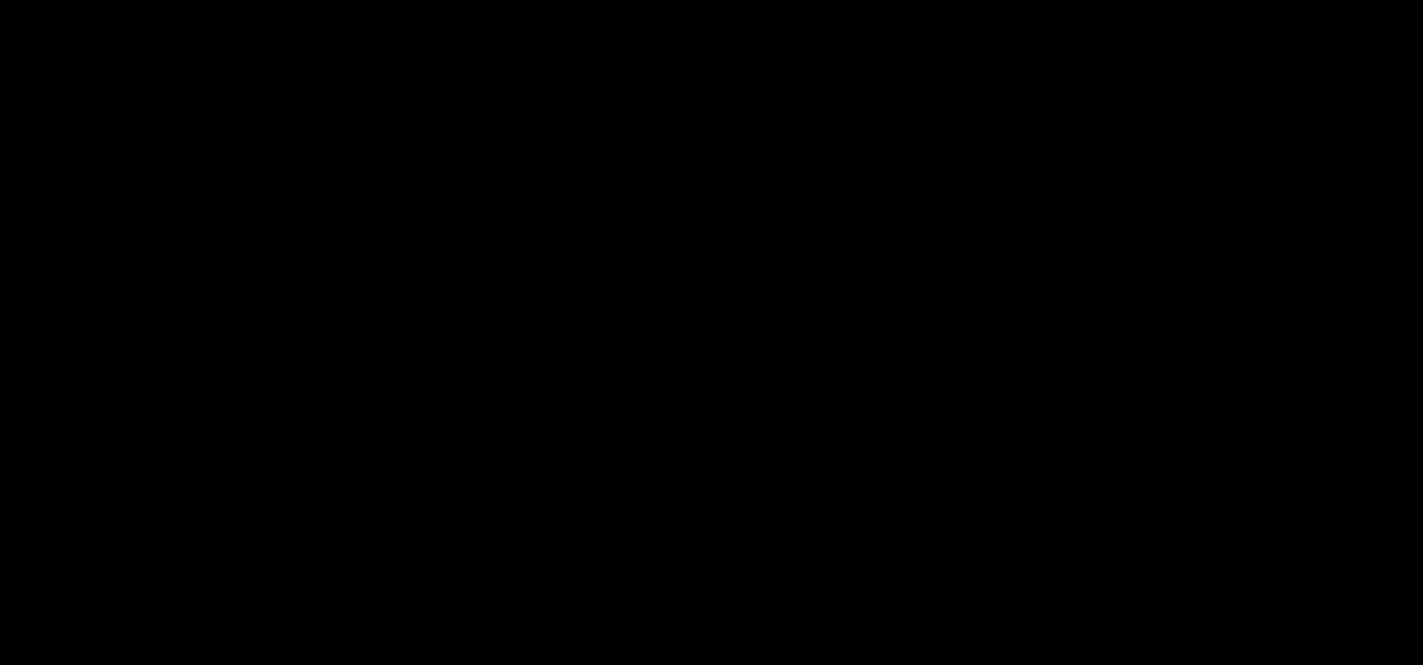 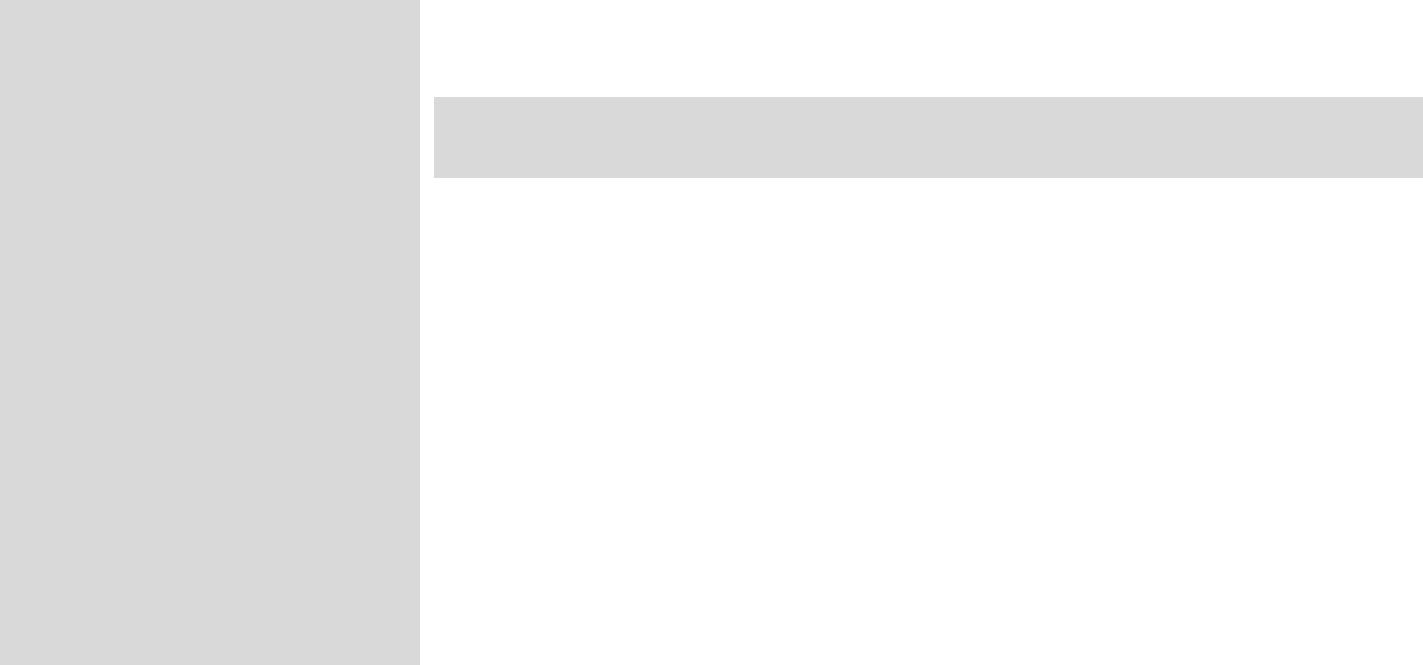 (May 2007- 2010)Abu Dhabi National Hotel, UAE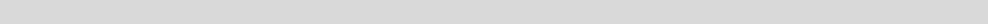 Perform HR, Memo & Menus FillingsAssist in making and procuring order to the supplierAssist the Executive Chef & Executive Sous Chef in Administering the StaffResponsible of Roaster Schedules, Daily Time Record & Monthly Sheets for the Staff.Responsible in making updates Summary, Segregating and Distributing the Functions Sheets in every Head DepartmentResponsible of MoM for the Administrative Meetings.Responsible for making follow up for the food pick up time, Recording, Checking the Standard temperature(Hygiene)Responsible in giving trainings to the staff (Hygiene), sending memos and assign particular activities to the staffPrepare costing per see Management scopeI hereby Declare that the information provided is true to the best of my Knowledge.Sincerely,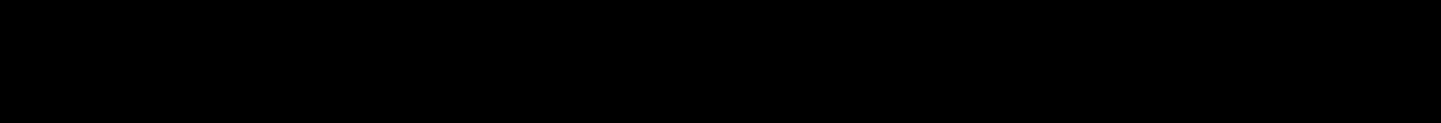 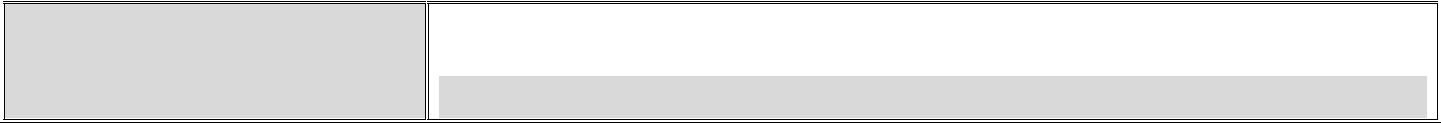 PROFESSIONAL EXPERIENCE:PROFESSIONAL EXPERIENCE:IT PROJECT MANAGER(September 2015- 2016)GLOBE TELECOOMUNICATION, PHILIPPINES